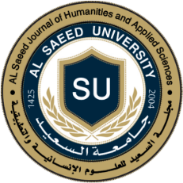 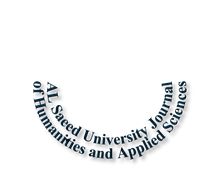 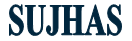 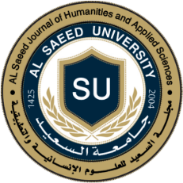 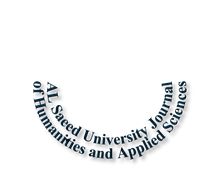 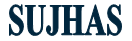 The research’s main title should be written in Simplified Arabic witha font size of 16 bold.The research title should be written in Simplified Arabic with a bold font size of 13The name of the first, second, and third author, if any, and the designation of each author, major, department, college, university, country, and e-mail should be in a font size of 13.The abstract in Arabic-based papers should be written in Simplified Arabic in 12 (normal) font size.Abstract, Abstract, Abstract, Abstract, Abstract, Abstract, Abstract, Abstract, Abstract, Abstract, Abstract, Abstract.The keywords: The title of the research in English language-based papers should be in Times New Roman with a bold font size of 13.The name of the first, second, and third author, if any, and the designation of each author, major, department, college, university, country, and e-mail should be in a font size of 13.Abstracts of English-based research should be in italicised Times New Roman with a font size of 12. Abstract: abstract abstract abstract abstract abstract abstract abstract abstract abstract abstract abstract abstract abstract abstract abstract abstract abstract abstract abstract abstract abstract abstract abstract Keywords: Keyword, Keyword, Keyword, Keyword, Keyword.Note: An expert in English must proofread the abstract written in English because it will be subject to the revision of the journal’s experts, and the research may be rejected because of the abstract.Notes:-The body of the research: Introduction, research elements, theoretical framework, previous studies, procedures, results and references should be written in Simplified Arabic, with a font size of 12 (normal).- Headings within the body of the search should be written in Simplified Arabic with a font size of 13 in bold.- Margins are written in Simplified Arabic in a normal font size of 10.- All tables should be written in Simplified Arabic with a font size of 9 bold. The tables should match the size of the template page.Page margins should be 2.5 cm from all sides (top, bottom, right and left).- Papers must be proofread before sending them to the journal.- A comma and a period or the colons are attached to the final word, and a space is left behind.General note:1- The authors should not modify this template or form; they should copy, paste and write herein in conformity with the style of the template.2- Authors should follow APA style for both: in text-citation and listing the references. Humanities-driven, social, administrative and applied science papers are documented in common styles.3- Going through the publishing conditions and ethics of scientific research dictated by Al-Saeed University Journal of Humanities and Applied Sciences.4- Papers shall be sent to the journal's website or the e-mail attached to this form or template.Email: journal@alsaeeduni.edu.yeJournal link:journal.alsaeeduni.edu.yeReceived: /xx/xx/2023  Accepted xx/xx/2023 Published: /xx/xx/ 2023